§2151.  PurposeThe purpose of this chapter is to regulate trade practices in the business of insurance in accordance with the intent of Congress as expressed in the Act of Congress of March 9, 1945, Public Law 15, 79th Congress, by defining or providing for the determination of all such practices in this State which constitute unfair methods of competition or unfair or deceptive acts or practices, by defining or providing for the determination of all such practices in other states by residents of this State which constitute unfair methods of competition or unfair or deceptive acts or practices, and by prohibiting the trade practices so defined or determined.  [PL 1985, c. 648, §4 (AMD).]SECTION HISTORYPL 1969, c. 132, §1 (NEW). PL 1985, c. 648, §4 (AMD). The State of Maine claims a copyright in its codified statutes. If you intend to republish this material, we require that you include the following disclaimer in your publication:All copyrights and other rights to statutory text are reserved by the State of Maine. The text included in this publication reflects changes made through the First Regular and First Special Session of the 131st Maine Legislature and is current through November 1. 2023
                    . The text is subject to change without notice. It is a version that has not been officially certified by the Secretary of State. Refer to the Maine Revised Statutes Annotated and supplements for certified text.
                The Office of the Revisor of Statutes also requests that you send us one copy of any statutory publication you may produce. Our goal is not to restrict publishing activity, but to keep track of who is publishing what, to identify any needless duplication and to preserve the State's copyright rights.PLEASE NOTE: The Revisor's Office cannot perform research for or provide legal advice or interpretation of Maine law to the public. If you need legal assistance, please contact a qualified attorney.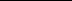 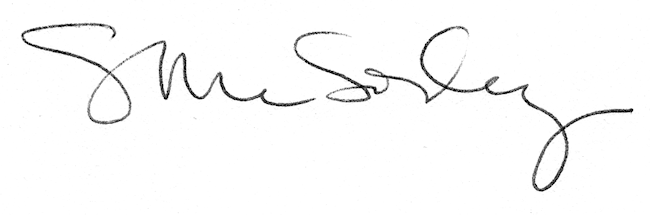 